§1834.  Fees1.  Original application fee. [PL 2017, c. 284, Pt. KKKKK, §16 (RP).]2.  Operation of games of chance.  Except for electronic video games as provided in this section, the fee for a license or registration to operate a game of chance is $15 for each week computed on a Monday to Sunday basis or for a portion of a week, $60 for a calendar month or $700 for a calendar year.The Gambling Control Unit may issue any combination of weekly or monthly licenses for the operation of games of chance.  Registration to conduct any authorized game of chance may be issued for a period of up to 12 months on one application.[PL 2019, c. 129, §2 (AMD).]3.  Operation of electronic video machines.  The fee for a game of chance license to operate an electronic video machine in accordance with section 1832, subsection 8 is $15 for each week computed on a Monday to Sunday basis or for a portion of a week.  The fee for a license issued for a calendar month is $60.The Gambling Control Unit may issue any combination of weekly or monthly licenses for the operation of electronic video machines.  A license or combination of licenses to operate an authorized electronic video machine may be issued for a period of up to 12 months.[PL 2017, c. 284, Pt. KKKKK, §16 (AMD).]4.  Games of cards.  The fee for a license issued to an organization to operate a game of cards, when the organization charges no more than a $10 daily entry fee for participation in the games of cards and when no money or valuable thing other than the $10 daily entry fee is gambled by any person in connection with the game of cards, is $30 for each calendar year or portion of a calendar year.  For card games that are played by placing the maximum bet of $5 per hand or per deal, inclusive of any raises made during the hand or deal, the license fee for a calendar month is $60 and the fee for licenses issued for a calendar year is $700.[PL 2019, c. 117, §1 (AMD).]4-A.  Once-annual game night.  The fee for a registration to conduct a game night under section 1832, subsection 2‑B is $100.[PL 2023, c. 391, §7 (NEW).]5.  Distributors.  The fee for a license issued to a distributor is $625 for each calendar year or portion of a calendar year.[PL 2009, c. 487, Pt. A, §2 (NEW).]5-A.  Internet raffle operator.  The fee for an Internet raffle operator license is $500 for each calendar year or portion of a calendar year.[PL 2021, c. 136, §6 (NEW).]6.  Printers. [PL 2017, c. 284, Pt. KKKKK, §16 (RP).]7.  Application.  A license to operate any authorized card game may be issued for a period of up to 12 months on one application.  Authority to conduct a game of chance, a raffle or charitable cribbage tournament games pursuant to section 1836, subsection 4‑B may be granted for a period of up to 12 months on one registration.[PL 2017, c. 284, Pt. KKKKK, §16 (AMD).]All fees required by this section must accompany a registration or an application for any license issued by authority of this chapter.  [PL 2017, c. 284, Pt. KKKKK, §16 (AMD).]Fees submitted as license or registration fees must be refunded if the license is not issued or the registration is not accepted.  Rebates may not be given for any unused license or registration or portion of an unused license or registration.  If any license is suspended or revoked as provided by this chapter, fees paid for that license or registration may not be refunded.  [PL 2017, c. 284, Pt. KKKKK, §16 (AMD).]SECTION HISTORYPL 2009, c. 487, Pt. A, §2 (NEW). PL 2009, c. 652, Pt. C, §2 (AMD). PL 2009, c. 652, Pt. C, §4 (AFF). PL 2013, c. 218, §1 (AMD). PL 2017, c. 284, Pt. KKKKK, §16 (AMD). PL 2019, c. 117, §1 (AMD). PL 2019, c. 129, §2 (AMD). PL 2021, c. 136, §6 (AMD). PL 2023, c. 391, §7 (AMD). The State of Maine claims a copyright in its codified statutes. If you intend to republish this material, we require that you include the following disclaimer in your publication:All copyrights and other rights to statutory text are reserved by the State of Maine. The text included in this publication reflects changes made through the First Regular and First Special Session of the 131st Maine Legislature and is current through November 1. 2023
                    . The text is subject to change without notice. It is a version that has not been officially certified by the Secretary of State. Refer to the Maine Revised Statutes Annotated and supplements for certified text.
                The Office of the Revisor of Statutes also requests that you send us one copy of any statutory publication you may produce. Our goal is not to restrict publishing activity, but to keep track of who is publishing what, to identify any needless duplication and to preserve the State's copyright rights.PLEASE NOTE: The Revisor's Office cannot perform research for or provide legal advice or interpretation of Maine law to the public. If you need legal assistance, please contact a qualified attorney.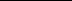 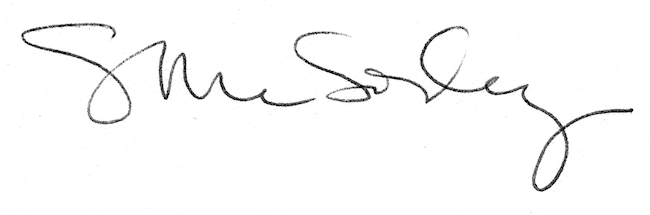 